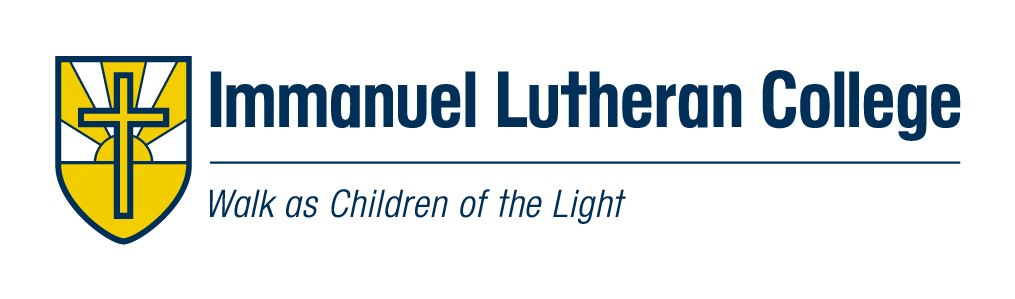 Youth Worker - Student WellbeingOpportunity to develop authentic rapport with students and be part of a warm and supportive Wellbeing teamJoin a leading independent school on the Sunshine CoastPermanent full-time positionImmanuel Lutheran College (ILC) is one of the leading independent schools in the Sunshine Coast region with campuses and outdoor education programs at Buderim and Mt Binga. With a proud reputation as one of the most innovative schools on the Sunshine coast, ILC has enrolments exceeding 1100 based at the Buderim campus, situated among 23 picturesque hectares. ILC is renowned for its contemporary learning spaces, state-of-the-art immersive environment centre, progressive teaching methods and nurturing class groups. Details of this exciting opportunity and the application process can be found here.  ILC is committed to child safety. We have zero tolerance of child abuse.ILC believes in raising joyful, confident learners and all staff actively contribute to each student’s social, emotional and spiritual wellbeing, every day.The RoleWe are seeking an experienced and passionate Youth Worker who enjoys the challenge of establishing rapport with students and working within a team of passionate youth wellbeing professionals. We are a passionate team dedicated to the College mission of supporting and enabling excellent educational outcomes through the provision of ‘front line’ pastoral care support and referral for students to enhance their emotional, physical, spiritual, psychological and social needs.As a Youth Worker, you will be approachable and available to students, developing and implementing programmes aimed at nurturing relationships and meeting specific needs of students.  Your experience working with students and your knowledge of trauma, mental health and social and emotional development compliments your innate ability to develop genuine rapport and authentically engage with young people.Whilst the role is a Whole school position (Prep – Year 12), there is a focus on the upper primary and junior secondary student cohort, scaffolding students to support a positive transition from primary school to secondary school during key developmental stages.ResponsibilitiesThe role includes the following responsibilities:Being approachable and available to students during recess and lunch breaks and out of classroom activities, as well as being involved in classes as negotiated with teaching staff. Developing and implementing lunch time programmes aimed at nurturing relationships and meeting specific needs of students. Attending and actively contributing to camps, excursions, sporting events and other extra-curricular events where appropriate and required.  Promote and support service learning and social justice activities across the College. In conjunction with key pastoral staff, initiate and coordinate the engagement of guest speakers/artists aligned with the enhancement of student wellbeing.  As required and in line with experience, collaborate with College Chaplain and the Wellbeing Team in Christ-centred ministry and mission. Collaborating with other youth workers serving in similar educational settings to develop and further the impact of the role within the College. Skills & ExperienceTo be successful in the role you will bring the following with you:Minimum of Diploma level qualifications in community/youth services, education or similar discipline or minimum Certificate qualifications and/or extensive experience. Demonstrated experience, skills and knowledge with working with students with trauma histories and/or are 'at risk' of being disenfranchised from school (desired). Experience in effective case management and facilitation (desired). Experience working with people from diverse backgrounds. Excellent verbal and written communication skills. Ability to manage competing priorities. An understanding of trauma, mental health and social and emotional development. Capacity to make sound professional judgements with some autonomy. Experience with leading large groups of students in a range of formats.Where relevant, a capacity to convey personal faith.Applications close 9am, Monday 29 May 2023